HERO’S NAME:HERO’S AGE:MILITARY BRANCH:SUMMARY OF SERVICE (include awards and medals):REASON FOR NOMINATION: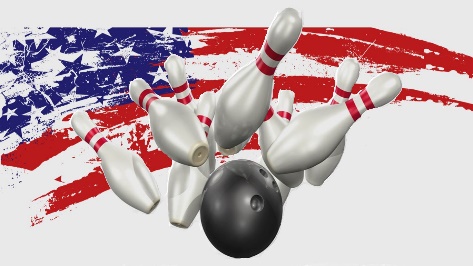 DEADLINE:  PLEASE SUBMIT NOMINATION NO LATER THAN JULY 1, 2018 TO BowlingfortheBrave@outlook.com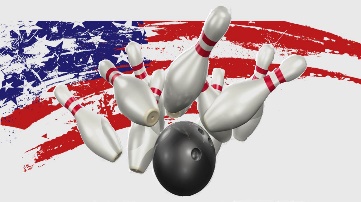 